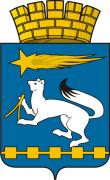 АДМИНИСТРАЦИЯ ГОРОДСКОГО ОКРУГА НИЖНЯЯ САЛДАП О С Т А Н О В Л Е Н И Е05.07.2021                                                                          			            № 347г. Нижняя СалдаО введении на территории городского округа Нижняя Салда режима чрезвычайной ситуацииВ соответствии с Федеральным законом от 21 декабря 1994 года                            № 68-ФЗ «О защите населения и территорий от чрезвычайных ситуаций природного и техногенного характера»,  постановлением Правительства Российской Федерации  от 30.12.2003  № 794 «О единой государственной системе предупреждения и ликвидации чрезвычайных ситуаций»,   Законом Свердловской области от 27 декабря 2004 года № 221-ОЗ «О защите населения и территорий от чрезвычайных ситуаций природного и техногенного характера в Свердловской области», постановлением Правительства Свердловской области от 28.02.2005  № 139-ПП «О Свердловской областной подсистеме единой государственной системы предупреждения и ликвидации чрезвычайных ситуаций», руководствуясь Уставом городского округа Нижняя Салда, на основании решения комиссии по предупреждению и ликвидации чрезвычайных ситуаций и обеспечению пожарной безопасности городского округа Нижняя Салда от 05.07.2021  № 8,   администрация городского округа Нижняя СалдаПОСТАНОВЛЯЕТ:Ввести на территории городского округа Нижняя Салда режим чрезвычайной ситуации для муниципального звена территориальной подсистемы единой государственной системы предупреждения и ликвидации чрезвычайных ситуаций, утвержденной постановлением  администрации городского округа Нижняя Салда от 17.11.2017  № 830 «О внесении изменений в постановление администрации городского округа Нижняя Салда от 09.03.2016 № 152 «Об утверждении Положения о муниципальном звене территориальной подсистемы единой государственной системы предупреждения и ликвидации чрезвычайных ситуаций на территории городского округа Нижняя Салда Свердловской области» с 10.00 часов                       5 июля 2021 года до особого распоряжения. Классифицировать данную ситуацию, сложившуюся в результате обильных осадков, как чрезвычайную ситуацию муниципального характера.Перевести с 10.00 часов 5 июля 2021 года в режим чрезвычайной ситуации функционирование органов управления и сил муниципального звена территориальной подсистемы единой государственной системы по предупреждению и ликвидации чрезвычайных ситуаций (далее – ТП РСЧС).Ввести круглосуточное дежурство руководителей и должностных лиц муниципального звена ТП РСЧС.Установить границы чрезвычайной ситуации (далее – ЧС) –   территория городского округа Нижняя Салда.Установить для органов управления, сил и средств, привлекаемых  для ликвидации ЧС местный уровень реагирования.Определить перечень домов, попавших в границу зоны подтопления вследствие чрезвычайной ситуации на территории городского округа Нижняя Салда.Считать утратившим силу постановление администрации городского округа Нижняя Салда от 04.07.2021 № 344 «О введении на территории городского округа Нижняя Салда режима повышенной готовности».8. Опубликовать  настоящее постановление в газете «Городской вестник плюс» и разместить  на официальном сайте администрации городского округа Нижняя Салда.9. Контроль за исполнением настоящего постановления оставляю за собой.Глава городского округаНижняя Салда                                                                                       А.А. Матвеев